Государственное бюджетное образовательное учреждениешкола им. В.В. МаяковскогоИССЛЕДОВАТЕЛЬСКАЯ РАБОТА«Изучение перспективности разработки игр-тренажёров для подтверждения гипотезы об увеличении интереса детей к обучению с помощью игр на примере математического игрового тренажёра «СканМатик»Автор:ученица 5 «Э» классаГБОУ «Школа им. Маяковского»Е.А. Рябухо Научный руководитель:учитель информатики и ИКТГКОУ РО «Ростовская областнаясанаторная школа-интернат №28»В.Г. ТрофимовМосква20231. Введение.Электронная техника прочно вошла в нашу повседневную жизнь. Мы ежедневно сталкиваемся с большим количеством разной информации, а скорость потоков информации очень высокая. Это сильно влияет не только на мир взрослых, но и на мир детей.По моим наблюдениям дети гораздо лучше разбираются в современных устройствах, чем взрослые, и проводят за ними гораздо больше времени. Из-за объемов информационных потоков мне и моим одноклассникам достаточно сложно удержать внимание на чём-то одном долго. Детям не интересно сидеть сорок пять минут и слушать, что говорит учитель. Привычка к быстрому переключению с одного на другое создает для ребёнка ощущение, что данная тема совсем не интересна. Ребенок мечтает о временах, когда он с друзьями станет играть в мобильную или компьютерную игру. И в итоге эти мысли и побуждения приводят к тому, что ребёнку неинтересен урок. Изучение предмета становится большой пыткой не только для родителей, и для ребёнка. Учителям становится сложно взаимодействовать с такими учениками на уроках.Для решения этой проблемы можно воспользоваться игрой-тренажёром.Предмет исследования: влияние математического игрового тренажёра «СканМатик» на интерес детей к математике.Цель: изучение перспективности разработки игр-тренажёров для подтверждения гипотезы об увеличении интереса детей к обучению с помощью игр на примере математического игрового тренажёра «СканМатик»[4].Достижение цели проекта возможно при решении следующих задач:1. Разработка анкет.2. Проведение урока с учащимися 1 класса с последующим анкетированием;3. Проведение демонстрации игры для учителей с последующим анкетированием;4. Анкетирование учащихся 5 «Э» класса.В ходе работы необходимо проверить гипотезу: ученик с большим интересом решает простые примеры, если они подаются как элемент игры.2. О создании математического тренажёра «СканМатик»В качестве основной идеи я выбрала логическую головоломку «Японские кроссворды» или «Нонограммы» [3].Цель игры заключается в нахождении зашифрованного с помощью цифр изображения. Игра проводится на квадратном или прямоугольном поле, разделённым на квадраты. Обозначающие количество закрашенных клеток цифры расставляются над верхней горизонтальной линией для столбцов и слева клеточного поля для строк. Сопоставляя вертикальные и горизонтальные цифры, игрок должен закрасить определённое количество клеток. После разгадывания нонограммы появляется изображение.Первым делом я изучила сайты с представленными играми (например, https://www.nonograms.ru/)[5] и разработала математическую модель, взяв за основу двумерный список.В качестве идеи также выступала механика, при которой горизонтальные и вертикальные числа в начале раунда будут скрыты. Чтобы их открыть, ученик должен выбрать интересующую цифру (вместо неё изображён знак вопроса) и решить несложный пример на сложение или вычитание, тем самым тренируя умения вычислять результаты.По наблюдениям педагогов, японские кроссворды формируют целеустремленность, выдержку, усидчивость и внимательность [3][4].В тренажёре на данный момент разработан 61 уровень с разными изображениями. Первые уровни в приложении простые, ученик может попробовать свои силы. В них закрашивается небольшое, геометрически правильное изображение из нескольких ячеек. Простые уровни служат для обучения пользователей работе с японскими кроссвордами.На рис. 1 и рис. 2 представлены заставка и внешний вид первого уровня игры.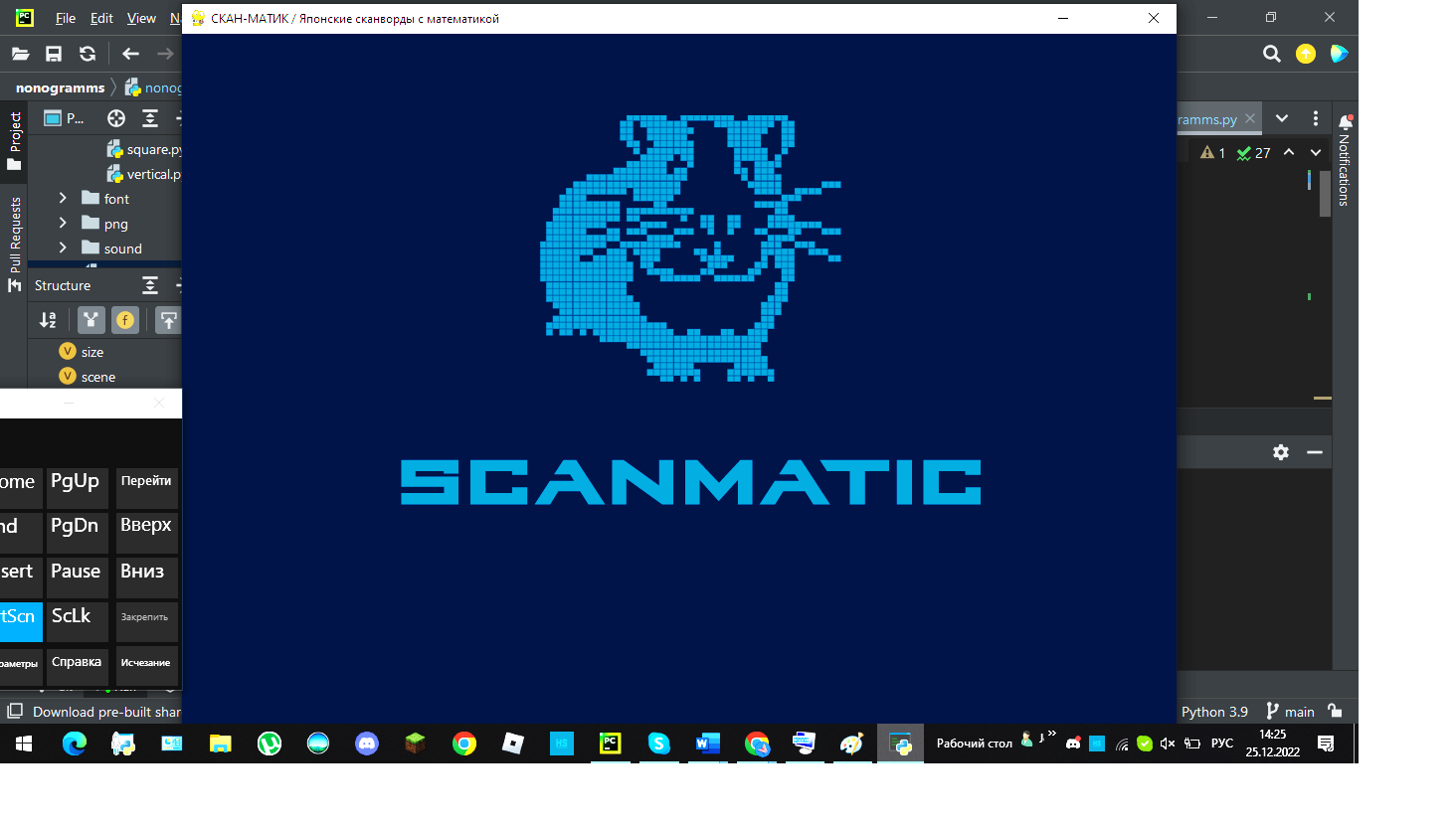 Рис. 1. Заставка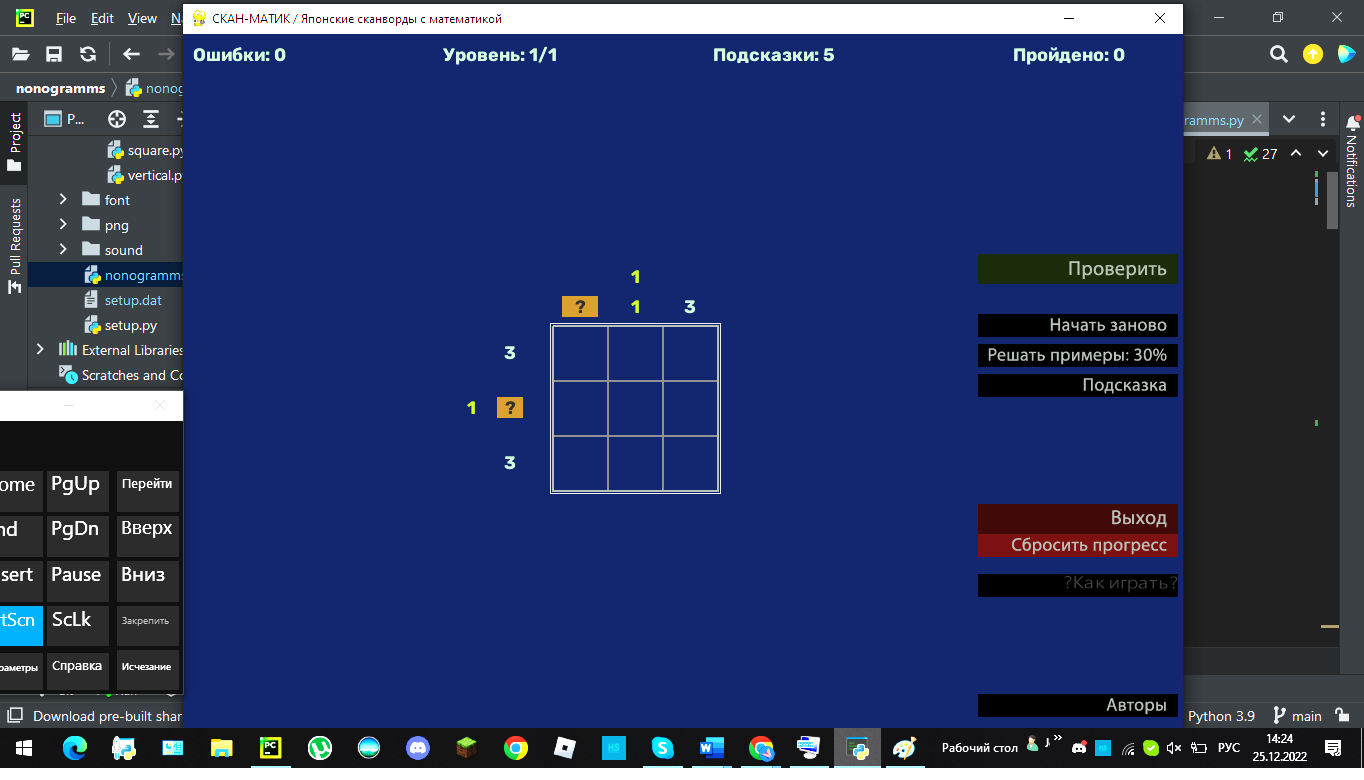 Рис. 2. Внешний вид первого уровня игры3. Особенности процесса создания математического тренажёра «СканМатик».Первым, что я сделала, это был редактор для составления нонограмм. В редакторе можно начертить будущее изображение, после чего получить данные для составления игровой части (рис. 3).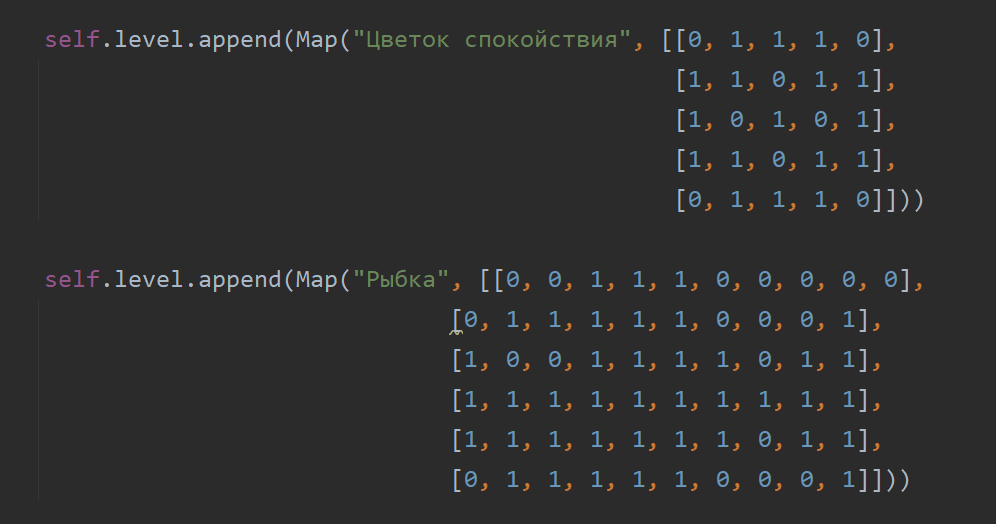 Рис. 3. Матрицы изображений.Следующей задачей стало написание основной программы, к которой можно подключать матрицы изображений. Я начала с того, что написала алгоритм, который создаёт клеточное поле по размерам изображения для текущего уровня и размещает клеточное поле в центре экрана [1].Для того, чтобы компьютер понимал, какое поле закрашено, а какое – нет, я ввела кодирование: 0 означает пустую клетку, а 1 – закрашенную. Таким образом стало возможным создать вторую, игровую матрицу (математическую модель), данные из которых отображались для пользователя [2].В самом начале уровня игровая матрица состояла из нулей (пустые клетки), пользователь с помощью мыши мог поставить в каждой клетке либо отметку (левая кнопка мыши), либо убрать отметку (левая кнопка мыши), либо пометить клетку как неизменяемую (правая кнопка мыши).Одним из сложных для меня моментов стало вычисление количества клеток и промежутков между ними для составления математического выражения. Например, строка, в которой идут две закрашенные подряд клетки, потом три пустые и ещё несколько закрашенных. На основе этих данных формируется математическое выражение. Обратите внимание на рис. 4. Во второй строке находится последовательность 2-1-2, где 1 – пустое поле. Написанный алгоритм сам вычисляет эти промежутки и генерирует на основе случайных чисел математические выражения (рис. 5).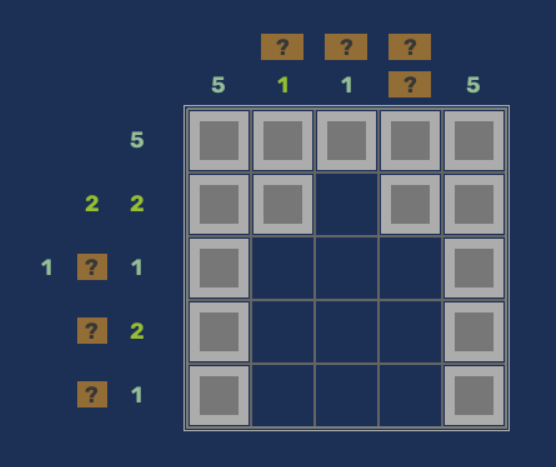 Рис. 4. Не полностью собранная нонограмма (уровень 3).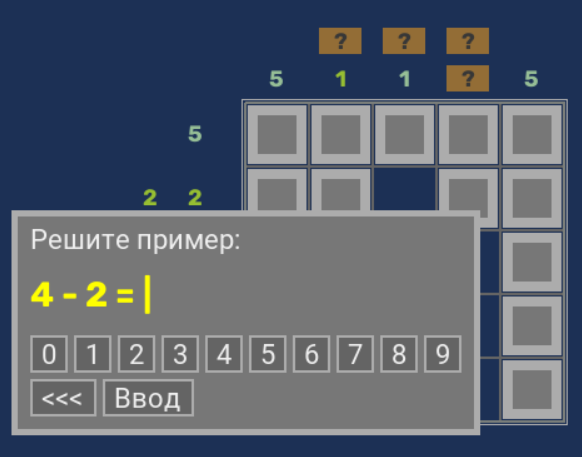 Рис. 5. Пример математического выражения.Решение проблемы расчёта пустых и закрашенных областей лежало в области логических уравнений и результатов True (истина) или False (ложь). Компьютер сканировал каждую строку и каждый столбец заложенного в программу уровня и получал необходимые данные, после чего приступал к генерации математического выражения [1][2].На рис. 7 показана начальная позиция, когда вычислены результаты всех выражений. По моей задумке к решению сканворда можно приступать только после указания ответов на каждое выражение.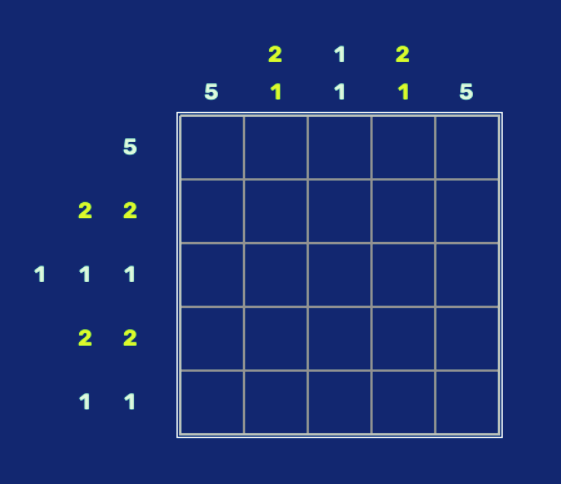 Рис. 7. Начальная позиция с открытыми числовыми значениями.Также в графическом редакторе Krita я нарисовала кнопки, для каждой из которых прорисовано два состояния: просто кнопка и кнопка, над которой находится курсор мыши (рис. 8). Нахождение курсора вычислялось по координатам, координаты мыши должны были превышать x и y кнопки, но быть меньше, чем x + ширина и y + высота кнопки (измерение в пикселях).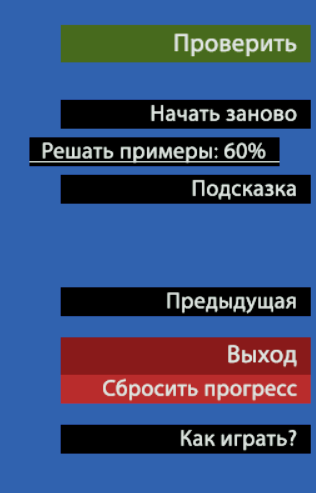 Рис. 8. Курсор мыши находится над кнопкой «Решать примеры: 60%».В программе предусмотрены уровни сложности: для этого существует кнопка «Решать примеры» со значениями: 30%, 60% и «Все». Значения указывают, сколько чисел будут скрыты за математическими выражениями. Предполагается, что для учащихся младших классов можно оставить 30%, а для старших – «Все», то есть 100% (рис. 9).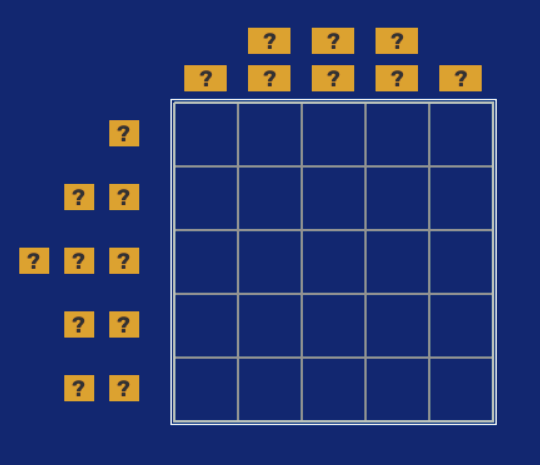 Рис. 9. Все числа скрыты математическими выражениями.Управление игрой стандартное, интуитивно понятное. Вверху главного окна игры расположена строка с указанием количества ошибок, номера уровня, оставшихся подсказок и количества пройденных уровней. В начале игры у пользователя есть 5 подсказок, но при успешном прохождении уровня подсказки увеличиваются на 1.После того, как пользователь будет уверен, что собрал сканворд правильно, ему требуется нажать кнопку «Проверить». В случае успешной проверки откроется доступ к следующему уровню, если же проверка не пройдена, то игроку сообщится, сколько клеток ему нужно закрасить, либо сколько клеток излишне закрашены.Алгоритм для этого очень простой: происходит «поклеточное» сравнение исходной матрицы со сканвордом и математической модели – матрицы, в которой пользователь отмечает закрашенные клетки.На рис. 10 представлена часть кода (ссылки на библиотеки и файлы).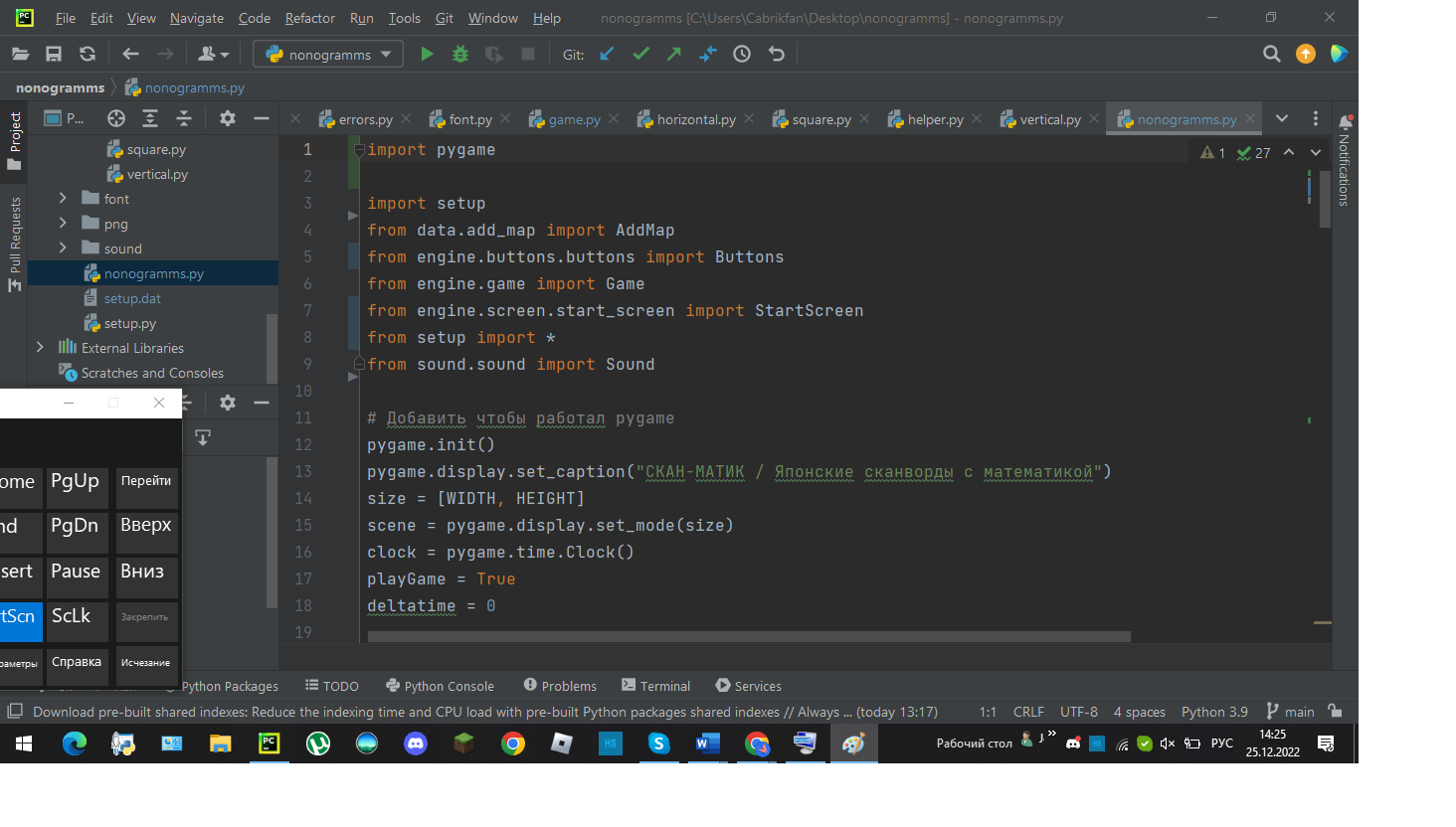 Рис. 10. Часть кода (ссылки к библиотекам и файлам).Для написания программы «СканМатик» использовались:язык программирования Python 3.9;графический фреймворк Pygame 2.1;графический редактор Krita;звуковой редактор Audacity.Код в открытом доступе находится на GitHub:https://github.com/Fox-Bella/nonogramms4. Применение математического тренажёра «СканМатик».Применение математического тренажёра «СканМатик»: для учителей профильных предметов, учеников младшей школы и пятых классов в качестве повторения и закрепления пройдённого материала.5.  Метод исследования.Метод исследования – анкетирование.Моя цель для исследования: «понять, можно ли успешно применять игры-тренажёры по типу «СканМатик» на уроках, интересно ли это ученикам». На основе цели я подготовила урок (который мне разрешили провести учителя) и разработала анкеты.5.1. Для учителей.Проводилась индивидуальная демонстрация программы.Главные вопросы для учителей «Одобряете ли вы этот тренажёр в качестве учебного пособия?» и «Что, по вашему мнению, нужно добавить или убрать?»Опрос проведён среди учителей по следующим предметам: по математике, по технологии (информатика), по английскому языку (классный руководитель) и учитель младших классов (зам. директора по УВР). Я сделала и раздала 4 анкеты; были получены следующие замечания:1. Необходимо сделать, чтобы игра разворачивалась на весь экран.2. Отсутствие описания правил игры (исправлено до демонстрации ученикам: добавлена кнопка «Как играть?» со всплывающим описанием).3. Рекомендации переделать некоторые слишком простые уровни, которые решались «наугад» (исправлено до демонстрации ученикам).Тренажёр одобрен всеми учителями.Результат исследования: выявлены недостатки игры, которые были исправлены (кроме создания полноэкранного режима, это повлечёт за собой пересчёта многих формул). Удобство и полезность игры подтверждены.5.2. Для первого класса.Для первоклассников взяты максимально простые вопросы: «Понравилась ли вам игра?», «Хотите ли вы применять игру на уроках математики?», «Хотите ли вы такую игру вместо домашней работы», «Было ли сложно?».Проведен урок, объяснены правила и цель игры.Трудность, с которой мы столкнулись: понадобились дополнительные индивидуальные объяснения, так как дети в первый раз работали с японским сканвордом. Игра детям понравилась, но изначально вызвала сложности в понимании правил. После урока проведено анкетирование (вопросы анкеты зачитывались мною) среди 7 учеников.Отзывы положительные: 7 учеников хотели бы такую игру на уроке, 6 учеников хотели бы такую игру в качестве рекомендуемого домашнего задания (один ученик хотел быть вообще без домашнего задания), 5 ученик отозвались о том, что вначале было сложно понять правила и нужно больше легких уровней для тренировки.Результат исследования: использование для первоклассников сложное в части понимания ими правил, рекомендуется подробное объяснение правил игры. Не лишним станет увеличение количества легких уровней. Интерес к решению простых задач при применении «СканМатик» подтверждён.Гипотеза подтверждена.5.3. Для 5 класса.Для моих одноклассников вопросы были «Нравится ли вам тренажёр?», «Хотите ли вы такую игру на уроках математики, если бы примеры для решений брались из текущего изучаемого материала?» и «Использовали ли вы такую игру как тренажёр?». Пятиклассники быстро поняли суть игры и дополнительных объяснений не потребовалось. Проведено анкетирование среди 13 учеников, из них получено 100% одобрения в качестве математического тренажёра. Полученные в анкетах замечания связаны с дизайном игры (3 ученика).Результаты исследования: использование для в качестве математического тренажёра положительные. Возможно, стоит обратиться к профессионалам для создания дизайна «СканМатика». Интерес к решению простых задач при применении «СканМатика» подтверждён.Гипотеза подтверждена.6. Выводы.Исследование показало, что учителя и ученики положительно восприняли идею использования математического тренажёра «СканМатик» в обучении. И учителя, и ученики с удовольствием решали примеры и расшифровывали скрытые изображения.Подтверждена гипотеза, что ученик с большим интересом решает простые примеры, если они подаются как элемент игры (например, при использовании игрового тренажёра).Подтверждена перспективность и актуальность разработки игр-тренажёров с помощью подтверждения гипотезы повышенного интереса детей к обучению во время игр на примере математического игрового тренажёра «СканМатик».Однако требуются дополнительные исследования среди второклассников (цель исследования: будут ли правила игры проще для второклассников, чем для первоклассников?)Разработка «СканМатик» также требует следующих доработок:1. Полноэкранный режим.2. Добавление простых уровней в начале игры или создание тренировочного блока.3. Создание более профессионального и красочного интерфейса (дизайн).Список литературы1. Вордерман К. и др. Программирование для детей: Иллюстрированное руководство по языкам Scratch и Python // Манн, Иванов и Фербер, 2017, С. 224.2. Пэйн Б. Python для детей и родителей // Эксмо, 2017, С. 352.3. Японский кроссворд, как средство активизации познавательной деятельности детей, 2022, С.1.: https://infourok.ru/yaponskiy_krossvord_kak_sredstvo_aktivizacii_poznavatelnoy_deyatelnosti_detey.-429324.htm.4.  Авторская программа «Мир японских кроссвордов» для детей дошкольного возраста, 2016, С.1: https://www.prodlenka.org/metodicheskie-razrabotki/180874-avtorskaja-programma-mir-japonskih-krossvordo.5. Сайт с японскими кроссвордами https://www.nonograms.ru/.